Gefährdungsbeurteilung Chemieunterricht an WaldorfschulenKlassenstufe: 		8. KlasseTitel des Versuchs: 	Säurehydrolyse der Saccharose (3.10)Literatur:			Lehrbuch der phänomenologischen Chemie, Band 1, Seite 112Gefahrenstufe                  	Versuchstyp   Lehrer             SchülerGefahrstoffe (Ausgangsstoffe, mögliche Zwischenprodukte, Endprodukte)Andere Stoffe: Beschreibung der DurchführungEine Saccharoselösung wird mit einigen Tropfen konz. Schwefelsäure versetzt und einige Minuten gekocht; nach dem Neutralisieren mit Natronlauge werden die Fehlingprobe die Resorcin-Probe durchgeführt.Ergänzende HinweiseKeineEntsorgungshinweiseFehling-Proben: Ansätze in den Behälter „Anorganische Abfälle“. Seliwanow-Reaktion: Filtrieren; Feststoff in den Behälter "Organische Feststoffe", Filtrat neutralisieren und über das Abwasser entsorgen.Gekochter Ansatz neutralisieren und über das Abwasser entsorgen. Mögliche Gefahren (auch durch Geräte)Sicherheitsmaßnahmen (gem. TRGS 500)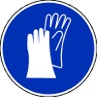 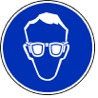           Schutzbrille                  Schutzhandschuhe              Die Betriebsanweisung für Schülerinnen und Schüler wird beachtet.Ersatzstoffprüfung (gem. TRGS 600)Durchgeführt. Die notwendigen Schutzmaßnahmen werden getroffen.AnmerkungenH290 		Kann gegenüber Metallen korrosiv sein.H302 		Gesundheitsschädlich bei Verschlucken.H314		Verursacht schwere Verätzungen der Haut und schwere Augenschäden.H315 		Verursacht Hautreizungen.H319 		Verursacht schwere Augenreizung.H335 		Kann die Atemwege reizen.H400 		Sehr giftig für Wasserorganismen H410 		Sehr giftig für Wasserorganismen, mit langfristiger Wirkung.H411 		Giftig für Wasserorganismen, mit langfristiger Wirkung.P261_f  		Einatmen von Gas/Nebel/Dampf/Aerosol vermeiden.P264 		Nach Handhabung Hände gründlich waschen.P270 		Bei Verwendung dieses Produkts nicht essen, trinken oder rauchen.P273 		Freisetzung in die Umwelt vermeiden.P280 		Schutzhandschuhe/Schutzkleidung/Augenschutz tragen.P301+312 	Bei Verschlucken: Bei Unwohlsein Giftinformationszentrum/Arzt anrufen.P301+330+331 	Bei Verschlucken: Mund ausspülen. Kein Erbrechen herbeiführen.P302+352 	Bei Berührung mit der Haut: Mit viel Wasser und Seife waschen.P303+361+353 	Bei Berührung mit der Haut (oder dem Haar): Alle kontaminierten Kleidungsstücke sofort ausziehen. Haut mit 		Wasser abwaschen/duschen.P304+340 	Bei Einatmen: Die Person an die frische Luft bringen und für ungehinderte Atmung sorgen. P305+351+338 	Bei Berührung mit den Augen: Einige Minuten lang vorsichtig mit Wasser ausspülen. Eventuell. vorhandene 		Kontaktlinsen nach Möglichkeit entfernen. Weiter ausspülen.P308+310 	Bei Exposition oder falls betroffen: Sofort Giftinformationszentrum/Arzt anrufen.P309+310 	Bei Exposition oder Unwohlsein: Sofort Giftinformationszentrum oder Arzt anrufen.P312 		Bei Unwohlsein Giftinformationszentrum/Arzt anrufen.P330 		Mund ausspülen.P391 		Ausgetretene Mengen auffangen.P403+233 	An einem gut belüfteten Ort aufbewahren. Behälter dicht verschlossen halten.P501		Inhalt/Behälter Sondermüll zuführen.Schule:Datum:				Lehrperson:					Unterschrift:Schulstempel© Ulrich Wunderlin / Atelierschule Zürich / Erstelldatum: 15.05.2015_____________________________________________________________________________NameSignal-wortPiktogrammeH-SätzeEUH-SätzeP-SätzeAGW in mg m-3Salzsäure (w = 20%)Achtung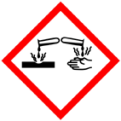 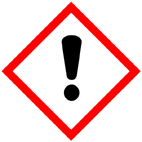 H290 H315 H319 H335keineP261_f  P280P305+251+338P304+340 P312P403+2333Resorcin (1,3 Dihydroxybenzen)Achtung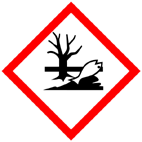 H302 H319 H315 H400keineP273P302+352P305+351+33814Schwefelsäure 96%GefahrH314 H290keineP280P301+330+331P305+351+338P309+310Natronlauge konz.(Natriumhydroxid-Lösung w = 32%)GefahrH314 H290keineP280 P308+310P301+330+331P305+351+338---Fehling-Lösung IAchtungH411keineP273P391P501---Fehling-Lösung IIGefahrH290 H314keineP280 P308+310P303+361+353P305+351+338---Kupfer(I)oxid(Reaktionsprodukt)GefahrH302 H410keineP264 P270 P273P301+312 P330 P501Demin. WasserKristallzucker (Saccharose)GefahrenJaNeinSonstige Gefahren und HinweiseDurch EinatmenXDurch HautkontaktXBrandgefahrXExplosionsgefahrXDurch AugenkontaktX